В соответствии с Федеральными законами от 06.10.2003 № 131-ФЗ «Об общих принципах организации местного самоуправления в Российской Федерации», от 29.12.2012 № 273-ФЗ «Об образовании в Российской Федерации», от 04.12.2007 № 329-ФЗ «О физической культуре и спорте в Российской Федерации», руководствуясь статьей 40 Устава муниципального образования «Краснинский район» Смоленской области, Администрация муниципального образования «Краснинский район» Смоленской области постановляет:Внести изменения в постановление Администрации муниципального образования «Краснинский район» Смоленской области от 15.05.2023 № 168, изложив пункт 1 в следующей редакции: «1.Переименовать муниципальное бюджетное учреждение дополнительного образования «Детско-юношеская спортивная школа» пгт. Красный Смоленской области в муниципальное бюджетное учреждение дополнительного образования «Спортивная школа» пгт. Красный Смоленской области».Глава муниципального образования«Краснинский район» Смоленской области                                                                      С.В. АрхипенковУСТАВмуниципального бюджетного  учреждения дополнительного образования "Спортивная школа"пгт. Красный Смоленской области(новая редакция)пгт. Красный20231. ОБЩИЕ ПОЛОЖЕНИЯ1.1. Полное официальное наименование: Муниципальное бюджетное  учреждение дополнительного образования "Спортивная школа" пгт. Красный Смоленской области (далее Учреждение). Сокращенное наименование Учреждения: МБУДО "Спортивная школа".        1.2. Юридический адрес Учреждения: 216100, Российская Федерация, Смоленская область, Краснинский район, пгт. Красный, улица Ленина, д. 10 "Б".Место нахождения Учреждения: 216100, Российская Федерация, Смоленская область, Краснинский район, пгт. Красный, улица Ленина, д. 10 "Б".1.3. Учреждение является некоммерческой организацией по  типу   организация  дополнительного образования и определяет в качестве предмета своей деятельности образовательную деятельность по дополнительным  общеобразовательным программам (дополнительным общеразвивающим  программам) в области физической культуры и спорта и дополнительным образовательным  программам спортивной подготовки. Организационно-правовая форма –  бюджетное учреждение.1.4. Собственником имущества Учреждения и его учредителем является  муниципальное образование «Краснинский район» Смоленской области, от имени которого выступает  Администрация муниципального образования «Краснинский район» Смоленской области, в лице Главы Администрации муниципального образования «Краснинский район» Смоленской области (далее – Учредитель). Учреждение находится в ведомственном подчинении отдела образования Администрации муниципального образования «Краснинский район» Смоленской области. 1.5. Учреждение в своей образовательной, воспитательной и административно-хозяйственной деятельности подотчетно Учредителю.         1.6. Учреждение является юридическим лицом, имеет обособленное имущество, самостоятельный баланс, лицевой счет, иные счета в банковских учреждениях, печать со своим наименованием, штамп, бланки со своим наименованием и другие реквизиты, необходимые для его деятельности.1.7. Учреждение приобретает права юридического лица в части ведения уставной финансово-хозяйственной деятельности, направленной на организацию образовательного процесса, со дня его государственной регистрации.1.8.Учреждение вправе от своего имени заключать договоры, приобретать имущественные и личные неимущественные права и нести обязанности, быть истцом  и ответчиком в судебных органах.1.9. Учреждение отвечает по своим обязательствам, находящимися в его распоряжении денежными средствами и принадлежащей ему собственностью. 1.10. Устав Учреждения, все изменения и дополнения к нему, новая редакция Устава утверждаются Учредителем и подлежат регистрации в порядке, установленном федеральным законодательством.2.ПРЕДМЕТ, ЦЕЛИ  И ВИДЫ ДЕЯТЕЛЬНОСТИ УЧРЕЖДЕНИЯ       2.1.Учреждение осуществляет свою деятельность в соответствии с целями и задачами, определяемыми настоящим Уставом, в соответствии с законодательством об образовании, путем выполнения работ, оказания услуг в сфере образования.       2.2. Предметом деятельности учреждения является:- реализация дополнительных общеобразовательных программ в области физической культуры и спорта (дополнительных общеразвивающих программ) и реализация дополнительных образовательных программ спортивной подготовки среди детей и взрослых (далее - обучающиеся).2.3. Основной целью деятельности Учреждения является осуществление образовательной деятельности по дополнительным общеобразовательным программам.2.3.1. Целями деятельности Учреждения являются:- формирование общей культуры учащихся на основе усвоения содержания  дополнительных общеобразовательных программ, реализуемых Учреждением;- формирование духовно зрелой личности, осознающей свою ответственность перед обществом;- адаптация учащихся к жизни в обществе;- воспитание гражданственности, трудолюбия, уважения к правам  и  свободам человека, любви к Родине, окружающей природе и семье.              - формирование здорового образа жизни. Основными задачами деятельности Учреждения являются:        -  создание условий для достижения целей, указанных в п. 2.3, п.2.3.1. Устава;- обеспечение необходимых условий для личностного развития, укрепления здоровья, профессионального самоопределения детей и подростков, формирование у них навыков самообразования;- физическая подготовка, укрепление здоровья детей и подростков средствами физической культуры и спорта, развитие способностей детей в избранном виде спорта;- подготовка резерва квалифицированных спортсменов для сборных команд муниципального образования «Краснинский район» и сборных команд Смоленской области по видам спорта; - удовлетворение потребности детей в физическом, духовно-нравственном и интеллектуальном развитии.2.4. Основным видом деятельности Учреждения является образовательная деятельность, которая включает в себя:- реализацию дополнительных общеразвивающих программ;-реализацию дополнительных образовательных программ спортивной подготовки.Помимо этого Учреждение имеет право: - вести научно-практическую деятельность по разработке новых учебных программ, курсов, учебно-методических пособий для учащихся, педагогов и родителей;- проводить  консультации и семинары для отдельных лиц и заинтересованных организаций по вопросам образования;- организовывать спортивно-массовые мероприятия; - организовывать на базе Учреждения лагерь дневного пребывания.2.5. Учреждение не оказывает платные образовательные услуги  по реализуемым общеобразовательным программам.2.6. Учреждение вправе осуществлять в соответствии с действующим законодательством предпринимательскую и иную приносящую доход деятельность при условии, что это не наносит ущерб основной деятельности Учреждения и соответствует целям его создания.2.7. К иным, приносящим доход видам деятельности, относятся:- организация занятий с тренером-преподавателем в группах  для детей и взрослых  (атлетическая гимнастика);- сдача в аренду, с согласия собственника, имущества Учреждения; - безвозмездные поступления, добровольные пожертвования, целевые взносы от физических и юридических лиц;-организация и проведение физкультурных и спортивных мероприятий.    	2.8. Учреждение наделено правом по оценке  выполнения нормативов испытаний (тестов) Всероссийского физкультурно-спортивного комплекса «Готов к труду и обороне» (ГТО) в муниципальном образовании «Краснинский район» Смоленской области» (далее – Центр тестирования ВФСК ГТО). ОРГАНИЗАЦИЯ ОБРАЗОВАТЕЛЬНОГО ПРОЦЕССА3.1. Обучение в Учреждении ведется на русском языке.3.2. В Учреждении реализуются дополнительные общеобразовательные программы в области физической культуры и спорта (дополнительные общеразвивающие программы) и дополнительные образовательные программы спортивной подготовки.3.3. В целях регламентации образовательной деятельности Учреждение принимает локальные нормативные акты по основным вопросам организации и осуществления образовательной  деятельности, в соответствии с  законодательством РФ. Нормы локальных нормативных актов, ухудшающие положение учащихся или работников Учреждения по сравнению с установленным законодательством об образовании, трудовым законодательством, либо принятые с нарушением установленного порядка, не применяются и подлежат отмене.Условия и порядок освоения дополнительных общеобразовательных программ в области физической культуры и спорта (дополнительных общеразвивающих программ) и дополнительных образовательных программ спортивной подготовки соответствующими локальными нормативными  актами Учреждения.Порядок регламентации и оформления отношений Учреждения, обучающимися и их родителей (законных представителей) определяются соответствующим локальным нормативным актом Учреждения.3.4. Сроки получения обучающимися дополнительного образования: - по дополнительным   общеразвивающим программам -   без ограничения срока.- по дополнительным образовательным программам спортивной подготовки устанавливается в соответствии с федеральными государственными требованиями к минимуму содержания, структуре и условиям реализации дополнительных образовательных программ спортивной подготовки и составляют  до 8 лет;Учреждение осуществляет образовательный процесс в соответствии с этапами реализации дополнительных образовательных программ спортивной подготовки:- спортивно-оздоровительный этап. Содержание спортивно-оздоровительного этапа определяется дополнительными общеразвивающими программами в области физической культуры и спорта в соответствии с законодательством об образовании.          Содержание этапов спортивной подготовки (начальная подготовка, учебно - тренировочный этап)  определяется дополнительными образовательными программами спортивной подготовки, разрабатываемыми Учреждением, реализующим дополнительные образовательные программы спортивной подготовки, с учетом дополнительных образовательных программ спортивной подготовки..        3.5. Прием в Учреждение осуществляется в соответствии с локальным нормативным актом Учреждения.3.6.Содержание дополнительного образования определяется образовательными программами дополнительного образования.Процесс обучения в Учреждении на каждом этапе включает в себя освоение обучающимися образовательной   программы в области физической культуры и спорта.Образовательные программы в области  физической культуры и спорта по видам спорта  разрабатываются и утверждаются Учреждением самостоятельно.3.7.Образовательная программа  включает в себя учебный план, календарный учебный график, рабочие программы по видам спорта,  оценочные и методические материалы, а также иные компоненты, обеспечивающие воспитание и обучение обучающихся.обучения3.8. Образовательная деятельность по общеобразовательным программам  в области физической культуры и спорта и дополнительным образовательным программам спортивной подготовки организуется в соответствии с расписанием учебно-тренировочных занятий, которое определяется Учреждением.3.9. Учебный год в Учреждении начинается 1 сентября. Если начало учебного года приходится на выходной день, то первый учебный день может быть перенесен на первый рабочий день, следующий за 1 сентября.3.10. Продолжительность учебного года   от 38 до 46 недель.  3.11. В процессе освоения соответствующих образовательных программ обучающимися предоставляются 6 недель для самостоятельных тренировок, восстановительных мероприятий или тренировочных сборов.3.12. Режим учебно-тренировочных занятий обучающихся определяется локальным нормативным актом Учреждения.3.13.Права и обязанности обучающихся определяются локальным нормативным актом Учреждения. 3.14. Освоение дополнительных образовательных программ спортивной подготовки сопровождается промежуточной (после каждого этапа обучения) и итоговой (после освоения Программы) аттестацией обучающихся;   Формы проведения промежуточной аттестации обучающихся определяются учебным планом Учреждения, а порядок ее проведения локальным нормативным актом Учреждения. 3.15.Обучающиеся, освоившие в полном объеме соответствующую образовательную программу учебного года, переводятся на следующий год или этап обучения.       Если на одном из этапов спортивной подготовки (кроме спортивно-оздоровительного этапа) результаты прохождения спортивной подготовки не соответствуют требованиям, установленным дополнительными образовательными программами спортивной подготовки,   прохождение   следующего   этапа   спортивной   подготовки   не допускается.Обучающимся, не прошедшим промежуточной аттестации по уважительным причинам или имеющим неудовлетворительные результаты промежуточной аттестации  предоставляется возможность продолжить прохождение спортивной подготовки на спортивно-оздоровительном этапе.  3.16. Порядок и основания отчисления обучающихся определяются локальным нормативным актом Учреждения.  3.17. Освоение обучающимися дополнительных образовательных программ спортивной подготовки завершается итоговой аттестацией.К  итоговой аттестации допускаются обучающиеся, в полном объеме выполнившие учебный план  по соответствующим образовательным программам в области физической культуры и спорта.Успешное прохождение итоговой аттестации по  программам дает основание для перевода обучающегося на следующий этап спортивной подготовки.Учреждение вправе предоставить возможность для наиболее перспективных выпускников прохождения спортивной подготовки (на этапе совершенствования спортивного мастерства) на своей базе сроком до четырех лет (до 10% от количества учащихся) по согласованию с Учредителем.3.18. Промежуточная аттестация по дополнительным общеразвивающим программам, по дополнительным образовательным программам спортивной подготовки (на спортивно-оздоровительном этапе) проводится с целью отслеживания динамики индивидуальных показателей развития физических качеств учащихся и уровня освоения теоретической подготовки. Формы проведения промежуточной аттестации учащихся определяются учебным планом Учреждения, а порядок ее проведения локальным нормативным актом Учреждения. УПРАВЛЕНИЕ УЧРЕЖДЕНИЕМ4.1. Общее руководство деятельностью Учреждения осуществляет Учредитель.4.2. К компетенции Учредителя относится:- утверждение Устава Учреждения, изменений и дополнений к нему;- назначение и освобождение от должности директора Учреждения, в том числе досрочное прекращение его полномочий;- установление муниципальных заданий для Учреждения;- согласование программы развития Учреждения;- рассмотрение ежегодного отчета Учреждения о поступлении и расходовании материальных и финансовых средств, а также отчета о результатах самообследования Учреждения;- осуществление контроля за обеспечением учебно-воспитательного процесса в Учреждении;- оказание содействия в решении вопросов, связанных с материально-финансовым обеспечением деятельности Учреждения;- контроль за целевым использованием Учреждением собственности, закрепленной за ней учредителем на праве оперативного управления;- принятие решения о реорганизации и ликвидации Учреждения.4.3. Непосредственное управление деятельностью Учреждения осуществляет директор, назначаемый на эту должность и освобождаемый от должности по решению Учредителя.4.4. Директор действует от имени Учреждения без доверенности, добросовестно и разумно представляет ее интересы на территории Российской Федерации и за ее пределами.Директор действует на принципе единоначалия по вопросам, отнесенным к его компетенции, и несет персональную ответственность за последствия своих действий в соответствии с федеральными законами, иными нормативными актами Российской Федерации, настоящим Уставом и заключенным с ним трудовым договором. Директор Учреждения:- определяет структуру Учреждения и утверждает штатное расписание;- издает приказы, распоряжения, утверждает    правила    внутреннегораспорядка учащихся Учреждения, правила внутреннего трудового распорядка, правила учетной политики Учреждения, должностные инструкции, иные локальные акты Учреждения; - утверждает календарный учебный график, учебный план и  режим занятий Учреждения;- заключает, изменяет и прекращает трудовые договоры с работниками Учреждения, применяет к ним меры поощрения и налагает на них дисциплинарные взыскания;- представляет интересы Учреждения в отношениях с государственными органами, органами местного самоуправления, общественными и религиозными организациями, юридическими и физическими лицами;- руководит образовательной, хозяйственной и финансовой деятельностью Учреждения в соответствии с настоящим Уставом и законодательством Российской Федерации;- создает необходимые условия для охраны и укрепления здоровья обучающихся и работников Учреждения;- заботится о нравственном, культурном и профессиональном уровне работников Учреждения;- может возглавлять педагогический совет Учреждения;- обеспечивает исполнение решений Учредителя, общего собрания работников Учреждения, педагогического совета Учреждения;- организует проведение аттестации педагогических работников и учитывает ее результаты при расстановке кадров;- организует работу по осуществлению непрерывного образования педагогических работников, распространению передового педагогического опыта;- обеспечивает разработку и утверждение программы развития Учреждения;- распоряжается имуществом и средствами Учреждения в пределах своей компетенции и в соответствии с законодательством Российской Федерации;- открывает расчетные счета в финансовых организациях, подписывает финансовые и иные документы, касающиеся уставной деятельности Учреждения;- выдает доверенности, заключает договоры;- утверждает образовательные программы, рабочие программы по видам спорта, иную документацию, регламентирующую учебно-воспитательный процесс Учреждения;- осуществляет иную деятельность от имени Учреждения в соответствии с законодательством Российской Федерации и настоящим Уставом.4.5. Директор Учреждения несет персональную ответственность за сохранность имущества, находящегося в оперативном управлении Учреждения, правильную эксплуатацию и обоснованность расходов на его содержание, целевое использование финансовых средств, а также за состояние учета, своевременность, полноту представления отчетности, в том числе финансовой и статистической.4.6. В Учреждении формируются следующие коллегиальные органы управления: общее собрание работников, педагогический совет.4.7. Общее собрание работников Учреждения (далее – общее собрание)  является постоянно действующим высшим коллегиальным органом управления Учреждением, в состав которого входят все работники Учреждения. Для ведения общего собрания из его состава открытым голосованием, сроком на 1 год, избираются председатель и секретарь, которые выполняют свои обязанности на общественных началах. 4.8. Общее собрание созывается не реже двух раз в год. Решение о созыве общего собрания и дате его проведения принимает директор Учреждения. Общее собрание правомочно, если на указанном собрании присутствует более половины его членов. Решения общего собрания принимаются путем открытого голосования квалифицированным большинством голосов (2/3 присутствующих на собрании).4.9. К компетенции общего собрания относится решение следующих вопросов:- принятие Устава Учреждения и внесение в него изменений (дополнений);- определение приоритетных направлений деятельности Учреждения;- принятие программы развития Учреждения;- принятие Правил внутреннего трудового распорядка;- определение принципов формирования и использования имущества Учреждения;-заслушивание отчетов о работе Директора Учреждения, коллегиальных органов Учреждения;-принятие отдельных локальных нормативных актов Учреждения;- принятие решения о необходимости заключения коллективного договора;- выдвижение кандидатур работников Учреждения для поощрения и представления к наградам.4.10. Порядок организации и работы общего собрания определяется  Положением об общем собрании работников, принимаемым общим собранием и утверждаемым приказом директора Учреждения.4.11. Педагогический совет является постоянно действующим коллегиальным органом управления, объединяющим всех педагогических работников Учреждения, для совместного планирования, руководства и координации педагогической, воспитательной и методической деятельности в целях осуществления единых принципов и подходов в процессе теоретического обучения, педагогической практики и воспитания учащихся.Председатель и секретарь педагогического совета избираются из его состава открытым голосованием сроком на 1 год. Председатель и секретарь педагогического совета выполняют свои обязанности на общественных началах. 4.12. Заседания педагогического совета проводятся в соответствии с планом работы Учреждения, но не реже одного раза в квартал.Педагогический совет правомочен, если на его заседании присутствует не менее 2/3 педагогических работников Учреждения. Решения принимаются путем открытого голосования простым большинством голосов.4.13. К компетенции педагогического совета относится: -принятие решения по восстановлению, переводу, отчислению учащихся из Учреждения;-   обсуждение текущих планов работы Учреждения;- обсуждение и принятие календарного учебного графика, учебного плана Учреждения, - рассмотрение и принятие образовательной программы Учреждения, а также вносимых в нее изменений, рабочих программ по видам спорта,  а также вносимых в них изменений;- принятие локальных нормативных актов Учреждения по вопросам педагогической, воспитательной и методической деятельности, за исключением отнесенных к компетенции общего собрания;- обсуждение направлений и объема комплексного методического обеспечения учебно-воспитательного процесса;- выдвижение кандидатур педагогических работников Учреждения для поощрения и представления к наградам;- координация работы педагогических работников Учреждения с родителями (законными представителями) несовершеннолетних обучающихся.4.14. Порядок работы педагогического совета определяется «Положением о педагогическом совете», принимаемым педагогическим советом и утверждаемым приказом директора Учреждения.4.15. В целях учета мнения обучающихся, родителей (законных представителей) несовершеннолетних учащихся по вопросам управления Учреждением и при принятии локальных нормативных актов, затрагивающих их права и законные интересы, по инициативе обучающихся, родителей (законных представителей) несовершеннолетних обучающихся в Учреждении создаются совет обучающихся и совет родителей (законных представителей) несовершеннолетних обучающихся.Порядок организации и работы совете обучающихся, а также порядок организации и работы совета родителей (законных представителей) несовершеннолетних обучающихся принимаются на общем собрании работников Учреждения и утверждается приказом  директора Учреждения.4.16. Правовой статус (права, обязанность и ответственность) вспомогательного (инженерно-технического, административно- хозяйственного, производственного, учебно-вспомогательного) персонала закреплен в соответствии с Федеральным Законом от 29.12.2012 г. № 273-ФЗ "Об образовании в Российской Федерации", Трудовым Кодексом Российской Федерации, Правилами внутреннего трудового распорядка, должностными инструкциями и трудовыми договорами с работниками.5. ИМУЩЕСТВО УЧРЕЖДЕНИЯ 5.1. За Учреждением в целях обеспечения его уставной деятельности Учредитель закрепляет имущество, принадлежащее ему на праве собственности или арендуемое им у третьих лиц (собственников).Для достижения Учреждением целей и задач, предусмотренных настоящим Уставом, Учредитель передаёт Учреждению имущество в размерах и порядке, установленных решением Учредителя.5.2. Имущество, закрепленное Учредителем за Учреждением, находится в его оперативном управлении.Земельные участки предоставляются Учреждению в порядке, установленном федеральным законодательством.5.3. Имущество Учреждения является неделимым, не может быть распределено по вкладам (долям, паям), в том числе между работниками Учреждения, и отражается на его самостоятельном балансе.5.4. Право оперативного управления на закрепляемое имущество у Учреждения возникает с момента фактической его передачи, если иное не установлено законодательством или решением Учредителя.С момента передачи имущества в оперативное управление Учреждение обеспечивает его учет, инвентаризацию, сохранность и обоснованность расходов на его содержание.5.5. Источниками формирования имущества Учреждения в денежной и иных формах также являются:- средства бюджета  муниципального образования «Краснинский район» Смоленской области;- добровольные (целевые) взносы и пожертвования юридических и (или) физических лиц (в том числе и иностранных);- средства, полученные от  приносящей доход деятельности;- средства, получаемые из других, не запрещенных законом источников.5.6. Доходы, полученные от приносящей доход деятельности, и приобретенное за счет этих доходов имущество поступают в самостоятельное распоряжение Учреждения и используются для обеспечения его уставной деятельности.5.7. Учреждение владеет, пользуется закрепленным за ним на праве оперативного управления имуществом в пределах, установленных действующим законодательством, в соответствии с целями своей деятельности, назначением этого имущества и, если иное не установлено законом, распоряжается этим имуществом с согласия Учредителя.5.8. Расходование денежных средств производится Учреждением в порядке, установленном бюджетным законодательством Российской Федерации и иными нормативными правовыми актами, регулирующими бюджетные правоотношения.5.9. Списание имущества, переданного в оперативное управление Учреждению, производится в установленном порядке по согласованию с Учредителем.5.10. Учреждение не вправе без согласия Учредителя распоряжаться особо ценным движимым имуществом, закрепленным за ним Учредителем или приобретенным Учреждением за счет средств, выделенных ему Учредителем на приобретение такого имущества, а также недвижимым имуществом. Остальным имуществом, находящимся у него на праве оперативного управления. Учреждение вправе распоряжаться самостоятельно, если иное не предусмотрено действующим законодательством.5.11. Учреждение не вправе совершать сделки, возможными последствиями которых является отчуждение или обременение имущества, закрепленного за ним Учредителем, или имущества, приобретенного за счет средств, выделенных ему Учредителем на приобретение такого имущества.5.12. Учреждение не вправе совершать крупные сделки без предварительного согласия Учредителя.5.13. Имущество, закрепленное за Учреждением на праве оперативного управления, может быть передано в аренду только в пределах, не ограничивающих возможности осуществления Учреждением уставной деятельности.5.14. Имущество, закрепленное за Учреждением на праве оперативного управления, может быть изъято Учредителем в случаях:- принятия решения о реорганизации или ликвидации Учреждения;- при нарушении условий пользования имуществом, предусмотренных действующим законодательством, решениями Учредителя и настоящим Уставом.5.15. При ликвидации Учреждения оставшееся после удовлетворения требований кредиторов имущество передается его собственникам.6. ПОРЯДОК ИЗМЕНЕНИЯ УСТАВА И ПОРЯДОК ПРИНЯТИЯ ЛОКАЛЬНЫХ НОРМАТИВНЫХ АКТОВ УЧРЕЖДЕНИЯ6.1. Изменения (дополнения) к Уставу Учреждения, новая редакция Устава принимаются общим собранием и утверждаются Учредителем Учреждения. Внесенные в Устав изменения (дополнения), новая редакция Устава регистрируются в порядке, установленном законодательством Российской Федерации.6.2. Учреждение принимает локальные нормативные акты, в том числе содержащие нормы, регулирующие образовательные отношения, в пределах своей компетенции в соответствии с законодательством Российской Федерации.6.3. Локальные нормативные акты Учреждения утверждаются приказом директора.6.4. При принятии локальных нормативных актов, затрагивающих права учащихся и работников Учреждения, учитывается мнение Совета родителей,  а также в порядке и в случаях, которые предусмотрены трудовым законодательством, представительных органов работников Учреждения (при наличии таких представительных органов).6.5. Коллективным договором, соглашениями может быть предусмотрено принятие локальных нормативных актов, содержащих нормы трудового права, по согласованию с представительным органом работников Учреждения.6.6. Директор Учреждения перед принятием решения направляет проект локального нормативного акта, затрагивающего права и законные интересы учащихся и работников Учреждения, и обоснование по нему в Совет родителей,  а также в порядке и в случаях, которые предусмотрены трудовым законодательством – выборный орган первичной профсоюзной организации, представляющий интересы работников Учреждения.6.7. Проекты локальных нормативных актов, затрагивающих права и законные интересы учащихся и работников Учреждения, в целях их обсуждения участниками образовательных отношений (далее – общественное обсуждение) должны быть размещены на сайте Учреждения в течение пяти рабочих дней.6.8. Участники образовательных отношений могут направлять возникшие у них в ходе общественного обсуждения замечания и предложения в письменной форме в Совет родителей, выборный орган первичной профсоюзной организации в течение периода, указанного в пункте 6.7.6.9. Совет родителей, выборный орган первичной профсоюзной организации не позднее пяти рабочих дней со дня получения проекта локального нормативного акта направляет директору Учреждения мотивированное мнение по проекту в письменной форме. Мотивированное мнение должно учитывать, в том числе замечания и предложения, высказанные участниками образовательных отношений в рамках общественного обсуждения проекта локального нормативного акта.6.10. В случае, если мотивированное мнение Совета родителей,  выборного органа первичной профсоюзной организации не содержит согласия с проектом локального нормативного акта либо содержит предложения по его совершенствованию, директор Учреждения может согласиться с ним либо обязан в течение трех рабочих дней после получения мотивированного мнения провести дополнительные консультации с Советом родителей, выборным органом первичной профсоюзной организации в целях достижения взаимоприемлемого решения.6.11. При не достижении согласия, возникшие разногласия оформляются протоколом, после чего директор Учреждения  имеет право принять локальный нормативный акт.6.12. Локальный нормативный акт, по которому не было достигнуто согласие с выборным органом первичной профсоюзной организации, может быть обжалован последним в соответствующую государственную инспекцию труда или в суд. Выборный орган первичной профсоюзной организации также имеет право начать процедуру коллективного трудового спора в порядке, установленном Трудовым кодексом Российской Федерации.6.13. Локальный нормативный акт, по которому не было достигнуто согласие с Советом родителей, может быть обжалован в отдел образования Администрации муниципального образования «Краснинский район» Смоленской области.6.14. Нормы локальных нормативных актов, ухудшающие положение учащихся или работников Учреждения по сравнению с положениями, установленными законодательством об образовании, трудовым законодательством либо принятые с нарушением установленного порядка, не применяются и подлежат отмене Учреждением.П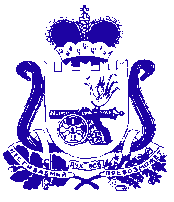 АДМИНИСТРАЦИЯ МУНИЦИПАЛЬНОГО ОБРАЗОВАНИЯ «КРАСНИНСКИЙ РАЙОН»  СМОЛЕНСКОЙ ОБЛАСТИП О С Т А Н О В Л Е Н И Еот 29.08.2023  № 321О внесении изменений в ПостановлениеАдминистрации муниципального образования «Краснинский район» Смоленской области  от 15.05.2023  № 168Утвержденпостановлением Администрации муниципального образования «Краснинский район» Смоленской областиот             № Принят на общем собранииработников МБУДО «ДЮСШ»Протоколот « 5 » мая 2023 г.  № 2